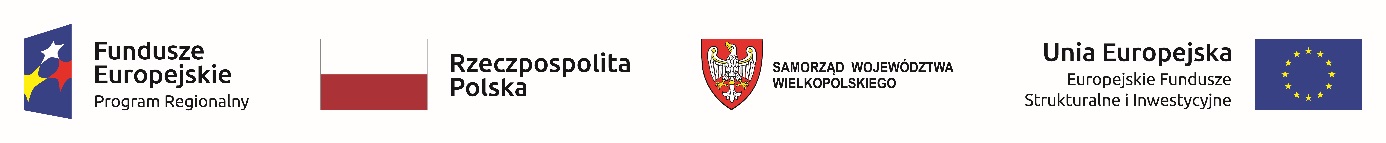 Nazwa Wykonawcy ...................................................................................................................................................................................28.10.2021 r.INFORMACJA O WYNIKACH POSTĘPOWANIADot. postępowania na przebudowę i remont pomieszczeń laboratoryjnych w celu uruchomienia nowych stanowisk badawczych w budynku „D” na terenie nieruchomości przy ul. Fortecznej 12 w PoznaniuZNAK SPRAWY  ZP/P/28/21Działając zgodnie z art. 253 ust. 1 pkt 1 ustawy z dnia 11 września 2019 r. Prawo zamówień publicznych (tj. Dz.U. z 2021 r. poz. 1129) Zamawiający zawiadamia, że w postępowaniu o udzielenie zamówienia na przebudowę i remont pomieszczeń laboratoryjnych w celu uruchomienia nowych stanowisk badawczych w budynku „D” na terenie nieruchomości przy ul. Fortecznej 12 w Poznaniu – ZP/P/28/21 jako najkorzystniejsza została wybrana oferta:Wykonawca:Conwik sp. z o.o., ul. Święty Marcin 29/8, 61-806 PoznańUzasadnienie wyboru: oferta spełniła wszystkie wymogi zawarte w specyfikacji istotnych warunków zamówienia i uzyskała największą liczbę punktów. Nr ofertyNazwa (firma) i adres wykonawcyCena80 pktWydłużenie Okresu Rękojmi i Gwarancji20 pktŁączna punktacja:1Conwik sp. z o.o.ul. Święty Marcin 29/861-806 Poznań444.030,00 PLN(80 pkt)20 pkt100 pkt